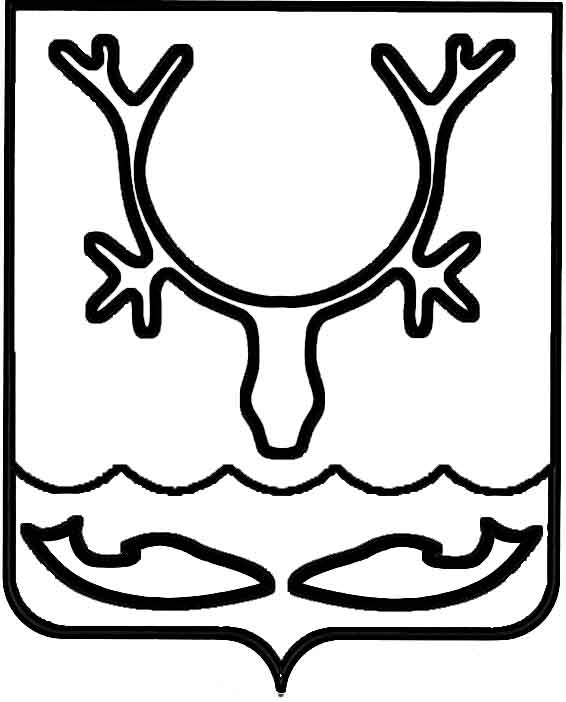 Администрация муниципального образования
"Городской округ "Город Нарьян-Мар"ПОСТАНОВЛЕНИЕО признании утратившим силу постановления Администрации МО "Городской округ "Город Нарьян-Мар" от 17.12.2015 № 1455 
"Об установлении социально значимых видов деятельности"Администрация муниципального образования "Городской округ "Город Нарьян-Мар"П О С Т А Н О В Л Я Е Т:Признать утратившим силу постановление МО "Городской округ "Город 
Нарьян-Мар" от 17.12.2015 № 1455 "Об установлении социально значимых видов деятельности".Настоящее постановление вступает в силу со дня его официального опубликования.17.06.2019№571Глава города Нарьян-Мара О.О. Белак